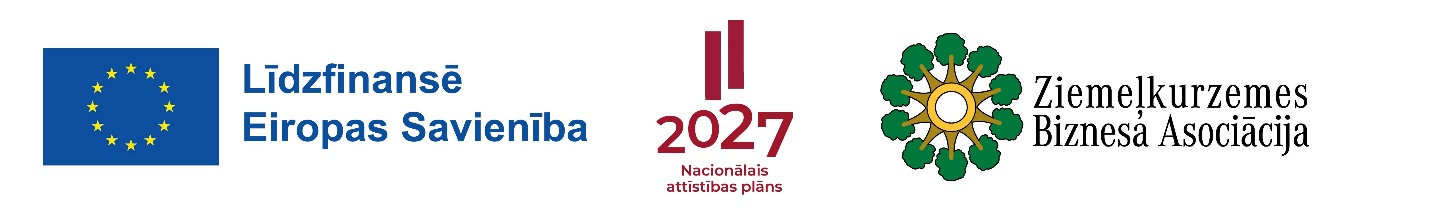 Projekta nosaukums _______________________________________________________________________________________________________Projekta iesniedzējs._______________________________________________________________________________________________________ M2 Pievilcīga dzīves vide un aktīvas lauku kopienasELFLA6 Jauniešu iniciatīvu atbalstsIegūtu punktu skaits (vārdiem) __________________________________________________Vērtētāja vārds, uzvārds, paraksts _______________________________________________Nr.Atlases kritērijsVērtējums/ PunktiPaš-vērtējumsKomentārs vērtējumamKomentārs vērtējumam1.AtbilstībaAtbilst stratēģijai, noteiktajai rīcībai, biedrības ZBA VRG teritorijai (Ja tiek saņemts “Nē” – projekts tiek noraidīts)Atbilst ZM “Jauniešu iniciatīva” metodikas nosacījumiemJā / Nē2.Projekta mērķisindividuālais projekta mērķis ir konkrēts, izmērāms, reāli sasniedzams plānotā budžeta, laika un cilvēkresursu ziņā. 2individuālais projekta mērķis ir aprakstīts, bet nav izmērāms. Nekonkrētas norādes par laika un cilvēkresursiem mērķa sasniegšanai.1projekta mērķis nekonkrēts, vispārīgs, nav sasniedzams projekta īstenošanas laikā.(Ja tiek saņemta “0” – projekts tiek noraidīts)03.Projekta pieteikuma dokumentiProjekta iesniegumam pievienoti visi nepieciešamie pavaddokumenti, kas noteikti MK 10.10.2023. noteikumos Nr.580.2*Nav iesniegti visi nepieciešamie dokumenti0* Vērtējumu var samazināt par 0,5 punktiem:ja pievienotie dokumenti nav noformēti atbilstoši normatīvajiem aktiem (MK 04.09.2018. noteikumi Nr.558 „Dokumentu izstrādāšanas un noformēšanas prasības”), t.sk. projekta iesniedzēja apliecinājumu un citu dokumentāciju nav parakstījis projekta iesniedzējs vai tā pilnvarota persona, projekta iesniegumam nav pievienots attiecīgs pilnvarojums. Iesniegtajai dokumentācijai ir zema salasāmības kvalitāte (skenētais dokuments ir izplūdis, daļēji ieskenēts vai ieskenēts pa lapām neapkopotā dokumentā u.tml.).* Vērtējumu var samazināt par 0,5 punktiem:ja pievienotie dokumenti nav noformēti atbilstoši normatīvajiem aktiem (MK 04.09.2018. noteikumi Nr.558 „Dokumentu izstrādāšanas un noformēšanas prasības”), t.sk. projekta iesniedzēja apliecinājumu un citu dokumentāciju nav parakstījis projekta iesniedzējs vai tā pilnvarota persona, projekta iesniegumam nav pievienots attiecīgs pilnvarojums. Iesniegtajai dokumentācijai ir zema salasāmības kvalitāte (skenētais dokuments ir izplūdis, daļēji ieskenēts vai ieskenēts pa lapām neapkopotā dokumentā u.tml.).* Vērtējumu var samazināt par 0,5 punktiem:ja pievienotie dokumenti nav noformēti atbilstoši normatīvajiem aktiem (MK 04.09.2018. noteikumi Nr.558 „Dokumentu izstrādāšanas un noformēšanas prasības”), t.sk. projekta iesniedzēja apliecinājumu un citu dokumentāciju nav parakstījis projekta iesniedzējs vai tā pilnvarota persona, projekta iesniegumam nav pievienots attiecīgs pilnvarojums. Iesniegtajai dokumentācijai ir zema salasāmības kvalitāte (skenētais dokuments ir izplūdis, daļēji ieskenēts vai ieskenēts pa lapām neapkopotā dokumentā u.tml.).* Vērtējumu var samazināt par 0,5 punktiem:ja pievienotie dokumenti nav noformēti atbilstoši normatīvajiem aktiem (MK 04.09.2018. noteikumi Nr.558 „Dokumentu izstrādāšanas un noformēšanas prasības”), t.sk. projekta iesniedzēja apliecinājumu un citu dokumentāciju nav parakstījis projekta iesniedzējs vai tā pilnvarota persona, projekta iesniegumam nav pievienots attiecīgs pilnvarojums. Iesniegtajai dokumentācijai ir zema salasāmības kvalitāte (skenētais dokuments ir izplūdis, daļēji ieskenēts vai ieskenēts pa lapām neapkopotā dokumentā u.tml.).4.Projekta nepieciešamība un plānotais rezultātspieteikumā skaidri aprakstītas problēmas, ko projekts paredz risināt un rezultātu, kādu vēlas sasniegt. Projekta pieteikumā vai pievienotajā dokumentā pamatota projekta aktualitāte vietējiem jauniešiem.2pieteikumā aprakstītas problēmas, ko projekts paredz risināt un rezultātu, kādu vēlas sasniegt. Projektā nav pārliecinoši pamatota projekta aktualitāte vietējiem jauniešiem.1,5pieteikumā aprakstītas problēmas, ko projekts paredz risināt, nepilnīgs apraksts projekta rezultātam. Projekta aktualitātei ir deklaratīvs apraksts.1pieteikumā nepilnīgi aprakstītas problēmas, ko projekts paredz risināt un nepilnīgs apraksts projekta rezultātam. Nav pamatota projekta aktualitāte vietējiem jauniešiem.0,5nav vai slikti aprakstīta esošās problēmas, neskaidrs projekta rezultāts. Nav pamatota projekta aktualitāte vietējiem jauniešiem.05.Potenciālā mērķa grupa un tās ieguvumi no projektaskaidri definēta mērķa grupa, tās lielums, tiešais labuma guvēju skaits un ieguvumu apraksts. Projekta pieteikumam pievienots papildinošs materiāls par projekta mērķauditorijas novērtēšanu.2definēta mērķa grupa, tās lielums, tiešais labuma guvēju skaits un ieguvumu apraksts. Projekta pieteikumā vai tā pielikumā iekļautā informācija nesniedz pārliecību par mērķauditorijas objektīvu novērtējumu. 1,5definēta mērķa grupa, tās lielums, tiešais labuma guvēju skaits un ieguvumu apraksts. Projekta pieteikumā vai tā pielikumā nav sniegts apraksts par projekta mērķauditorijas novērtēšanu.1mērķa grupas apraksts nav pietiekami detalizēts, norādīts tiešais labuma guvēju skaits un ieguvumu apraksts. Projekta pieteikumā vai tā pielikumā nav sniegts  apraksts par projekta mērķauditorijas novērtēšanu.0,5mērķa grupas apraksts vispārīgs, nav identificēti tiešā labuma guvēji06.Plānotās aktivitātes un projekta īstenošanas gaita pieteikumā skaidri aprakstīta esošā situācija un pamatotas aktivitātes, kā sasniegt mērķi. Pārskatāmi un loģiski atspoguļota projekta īstenošanas gaita un skaidri saprotama veicamo darbu secība.2pieteikumā skaidri aprakstīta esošā situācija un pamatotas aktivitātes, kā sasniegt mērķi. Aprakstīta projekta īstenošanas gaita vai veicamo darbu secība.1,5pieteikumā neskaidri aprakstīta esošā situācija un/vai aktivitātes, kā sasniegt mērķi. Projekta īstenošanas gaita un veicamo darbu secība nav skaidri saprotama. 0,5nav vai slikti aprakstīta esošā situācija un/vai aktivitātes, kā sasniegt plānoto mērķi. Nav sniegts projekta īstenošanas darbu apraksts un to veikšanas secība.07.Bērnu un/vai jauniešu interešu attīstīšanapasākums vērsts uz jauniešu/bērnu prasmju apguvi ar praktiskām nodarbībām2pasākums vērsts uz jauniešu/bērnu prasmju apguvi bez praktiskām nodarbībām1,5pasākums vērsts uz jauniešu/bērnu interešu attīstīšanu1pasākums vērsts uz jauniešu/bērnu saturīga brīvā laika pavadīšanu0,58.Projekta īstenošanas un ieviešanas riskiIdentificēti un analizēti projekta īstenošanas riski: finanšu, īstenošanas, rezultātu un administrēšanas riski. Katram riskam ir norādīti to novēršanas/mazināšanas pasākumi.2Identificēti, bet daļēji vai nepilnīgi izvērtēti1Identificēti, bet nav analizēti09.Projekta inovācijaprojekta pasākums kopumā ir inovatīvs2projektā iekļautas inovācijas1projektā nav iekļautas inovācijas010.Iespēju radīšana sociālās atstumtības riska grupāmJa projektā plānoti labiekārtojumi sociālās atstumtības riska grupām (definīcija SVVA Stratēģijas 3.sadaļā Rīcības plāns 30.lapā), tas jāpamato un rezultātam jābūt pierādāmam. Atbilstošu pakalpojumu var izveidot piemēram: iebūvējot platākas durvis, kāpnes aprīkojot ar slīpām plaknēm vai pacēlāju.Kritērija nosacījumu izpilde jānodrošina projekta īstenošanas laikā. projekts tiešā veidā vērsts uz sociālās atstumtības riska grupu iesaisti un/vai nodarbinātību2projekta rezultātu būs iespējams izmantot sociālās atstumtības riska grupām1projektā paredzētie pasākumi un rezultāts nav paredzēts iedzīvotājiem no sociālās atstumtības riska grupām 011.Projekta īstenošanas vietaSVVA stratēģijas 1.nodaļas apakšnodaļā 1.1.Darbības teritorija, dota norāde par biedrības ZBA teritorijā noteiktajiem attīstības centriem saskaņā ar pašvaldību teritorijas plānojumiem. ZBA teritorijas attīstības centri ir norādīti SVVA 10.lapā.tiek īstenots lauku teritorijā1tiek īstenots attīstības centrā012.Publicitātes pasākumu plānsSasniedzamais rādītājs, kā viens no izpildāmajiem nosacījumiem, tiks iekļauts lēmumā par projekta pieteikuma apstiprināšanu.nodrošināta publicitāte par projektu vismaz 2 dažādos medijos (interneta portāls, laikraksts, TV u.c.) 2nodrošināta publicitāte par projektu vismaz 1 medijā (interneta portāls, laikraksts, TV u.c.) 1aprakstā nav iesniegts publicitātes pasākumu plāns0Minimālais iegūstamo punktu skaits12Pašvērtējuma punktu summa Pašvērtējuma punktu summa Pašvērtējuma punktu summa 